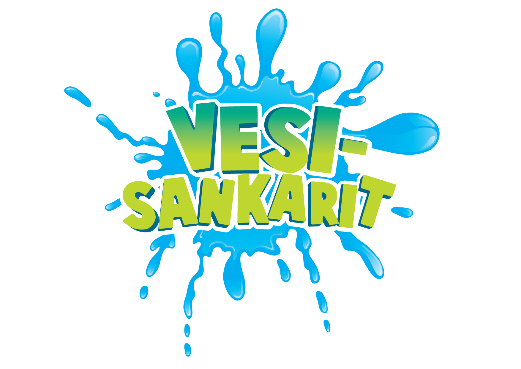 JÄÄRURVALLISUUSOpetelkaa videoiden avulla, miten jäällä liikkumiseen tulee varustautua. Tutustukaa myös, miten tulee toimia, jos jää pettää alta. Videot löytyvät QR-koodin takaa.Materiaali: Suomen Uimaopetus- ja Hengenpelastusliitto